 ПАСПОРТ ОБЪЕКТАЗемельный участок с кадастровым номером 10:07:0030804:25 Кадастровый номер участка: 10:07:0030804:25Площадь:  1,5 гаКатегория земель: Земли сельскохозяйственного назначенияВид разрешенного использования:сельскохозяйственное использованиеМестоположение: Республика Карелия, г. Сортавала. Земельный участок расположен в юго-восточной части кадастрового квартала 10:07:03 08 04.Досягаемость участка: Расстояние от автомобильной дороги федерального значения А-121 "Сортавала": «Подъезд к МАПП Вяртсиля» примерно 11,5 км.Расстояние до автомобильной дороги общего пользования регионального или межмуниципального значения 86 ОП РЗ 86 К-15 «Сюскюярви-Маткаселькя» примерно 2,7 км.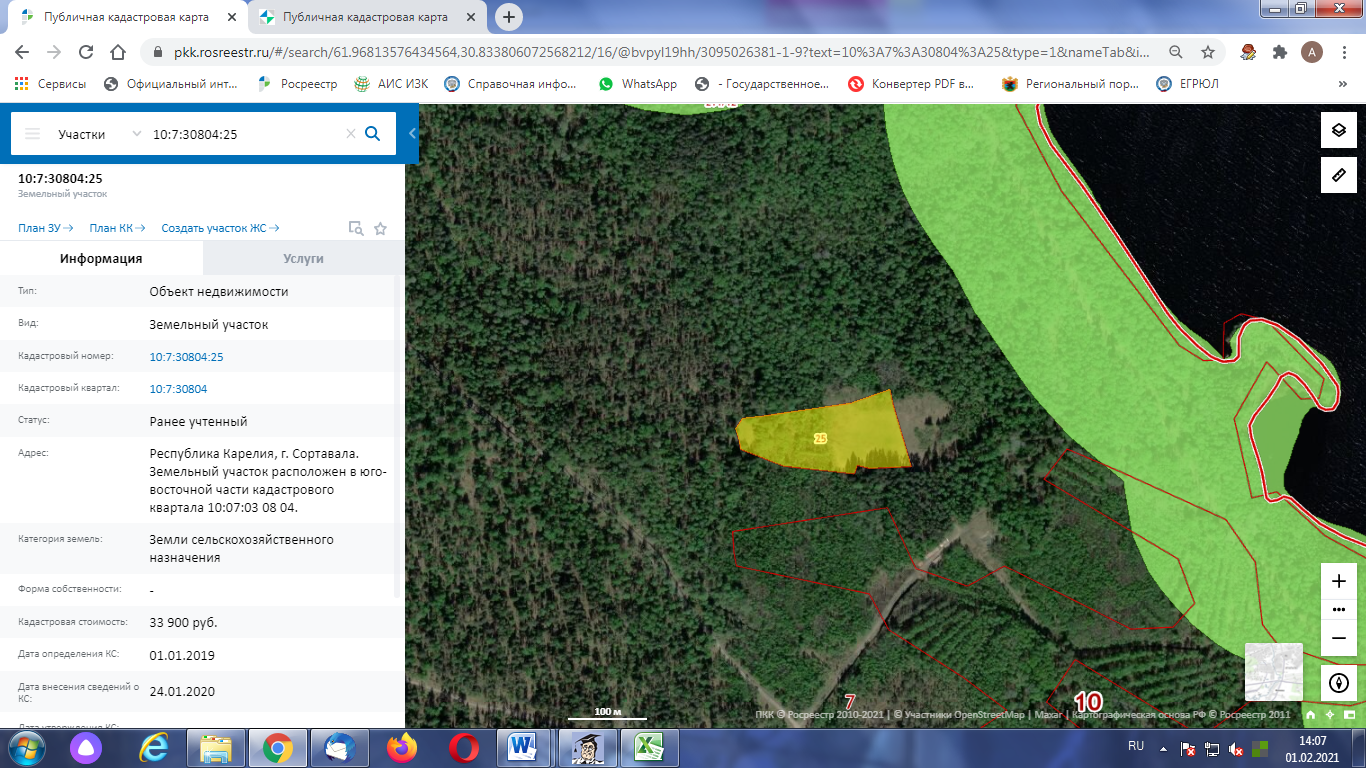 Ближайшие объекты:Расположен в непосредственной близости от оз. Янисъярви.Участок расположен примерно в 3,6 км от ближайшего населенного пункта пос. КиркколахтиХарактеристики инфраструктуры:Газоснабжение – отсутствует возможное подключениеЭнергоснабжение – отсутствует возможное подключениеВодоснабжение – отсутствует возможное подключениеВодоотведение – отсутствует возможное подключениеАвтодорога – Подъезд к участку возможен от автомобильной дороги общего пользования регионального или межмуниципального значения 86 ОП РЗ 86 К-15 «Сюскюярви-Маткаселькя»; от автомобильной дороги федерального значения А-121 "Сортавала": «Подъезд к МАПП Вяртсиля».Характеристика участка: Земельный участок находится в государственной неразграниченной собственности.      В границах участка отсутствуют мелиоративные системы.Характеристика участка: Земельный участок находится в государственной неразграниченной собственности.      В границах участка отсутствуют мелиоративные системы.